Спортски савез Младеновца, Вука Караџића 73, 11400 Младеновац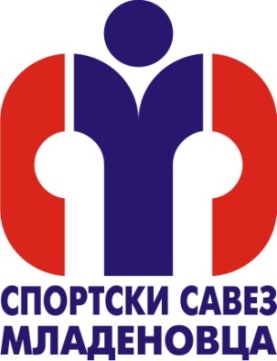 Матични број: 07054602, ПИБ: 101280446Шифра делатности: 9319Рачун: 840-1194763-86Директна банка: 150-4393-54Телефон: 069/1896121Председник: Миљан НововићГенерални секретар: Александар Јовановићe-mail: sportskisavezmld@gmail.comsportskisavezmladenovca@gmail.com  Бр.3/2023									    25.03.2024.             							 Спортски савез МладеновцаРедовна  XI  седница Спортског савеза Младеновца	На основу члана 29,30, статута Спортског савеза Младеновца позивамо све чланове ССМЛД и остале заинтересоване да присуствују   редовној XI скупштини Спортског савеза Младеновца за 02.04.2024. године са почетком у 18 часова у великој сали Градске општине Младеновац. Материјал за седницу биће прослеђен члановима електронским путем, или чланови скупштине могу преузети материјал појединачно у просторијама Спортског савеза Младеновца. Делегати Скупштине ССМЛД позивају се да до 31. 03. 2023. пошаљу електронском поштом на адресу sportskisavezmld@gmail.com или sportskisavezmladenovca@gmail.com предлоге за рад скупшине.  За седницу  предлажем следећи дневни ред:Избор радних тела скупштине-избор радног председништва-избор верификационе комисије-избор записничара и оверивача записника	2.  Извештај верификационе комисије и верификација чланова скупштине	3.  Усвајање записника са претходне седнице  Спортског савеза Младеновца 	4. Разматрање и усвајање извештаја о раду ССМЛД за 2023. Годину		- Извештај НО ССМЛД  за 2023. годину, - Усвајање финансијског извештаја ССМЛД  за 2023. годину,	5. План и прoграм рада ССМЛД за 2023. Годину6.  Текућа питањаСпортски савез Младеновца